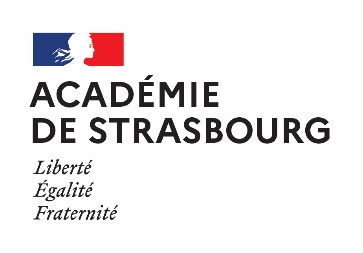 FICHE DE POSTEPsychologue de l’éducation nationale, spécialité "éducation, développement et conseil en orientation scolaire et professionnelle" (PSYEN/EDO)Date de publication : sept 2022INTITULE DU RECRUTEUR : Rectorat de l’académie de Strasbourg – Bureau DPE3ORGANISME DE RATTACHEMENT : 
Ministère de l'Éducation nationaleCATEGORIE : Poste ouvert aux contractuels (F/H)EMPLOI TYPE* : Fiche de poste : Le psychologue de l’éducation nationale, spécialité "éducation, développement et conseil en orientation scolaire et professionnelle" travaille en CIO sous l’autorité du directeur du centre d’information et d’orientation, en collège ou en lycée. Missions :Il contribue au parcours de réussite des élèves. Dans le respect des principes déontologiques et éthiques de la profession réglementée de psychologue, il met son expertise au service de la prise en compte du développement psychologique, cognitif et social des élèves pour assurer leur parcours de réussite. Il apporte aux familles ainsi qu’aux équipes pédagogiques et éducatives un éclairage spécifique sur les élèves. Lorsque les circonstances l'exigent, il participe aux initiatives mises en place dans le cadre de gestion des situations de crise. Sa mission est de contribuer à créer les conditions d’un équilibre psychologique des élèves favorisant leur réussite et leur investissement scolaires. Le psychologue de l’Éducation nationale "éducation, développement et conseil en orientation scolaire et professionnelle" accompagne les élèves et les étudiants dans l'élaboration progressive de leur projet d'orientation. En lien avec les équipes éducatives, il participe à la conception et à la mise en œuvre d’actions permettant l’appropriation d’informations sur les formations et les métiers et l’évolution de leurs représentations. Il contribue à l’élaboration de parcours de réussite des élèves en leur permettant de prendre conscience des enjeux de leur formation et de s’orienter vers une qualification visant leur insertion socioprofessionnelle. Il informe ainsi les élèves et leurs familles ainsi que les étudiants, et les conseille dans l’élaboration de leurs projets scolaires, universitaires et professionnels. Il porte une attention particulière aux élèves en difficulté, en situation de handicap ou donnant des signes de souffrance psychologique. Il participe également à la prévention et à la remédiation du décrochage scolaire.COMPETENCES PROFESSIONNELLES SOUHAITEES :La capacité d'écoute, à la fois de l'équipe enseignante, mais également et surtout de l'enfant en difficulté et de sa famille, est la qualité majeure que doit posséder tout professionnel en psychologie scolaire. A ce prérequis, s'ajoute la capacité d'adaptation. Le psychologue scolaire devant en permanence répondre et conseiller les enseignants, les élèves et leurs parents. Chaque situation est unique et le psychologue scolaire doit rapidement faire preuve de réactivité et de flexibilité dans sa capacité à proposer des solutions nouvelles, ceci pour permettre à l'élève de trouver l'épanouissement personnel dont il a besoin dans le cadre scolaire.DIPLÔMES REQUIS :Master de psychologie SPECIFICITES DU POSTE :Type de contrat : CDDVolume horaire : 36 semaines, soit 27 heures hebdomadaires inscrites dans l'emploi du temps établi sous la responsabilité du directeur de centre d'information et d'orientation, dédiées à l'exercice de leurs missions. Le temps de travail hebdomadaire restant, est laissé sous la responsabilité des agents.Affectation : en CIO POUR CANDIDATER :Veuillez déposer votre candidature (cv + lettre de motivation + pièces obligatoires au format PDF) sur le site ACLOE Strasbourg https://applications.ac-strasbourg.fr/acloe/do/candidat, en sélectionnant la discipline concernée.ou SAIO : ce.saio@ac-strasbourg.fr Pour des informations complémentaires, appeler le SAIO au 03 88 23 37 40Pour plus d’information : https://www.ac-strasbourg.fr/recrutement-121853